

DISCOVER ASHFIELD BOARD MEETING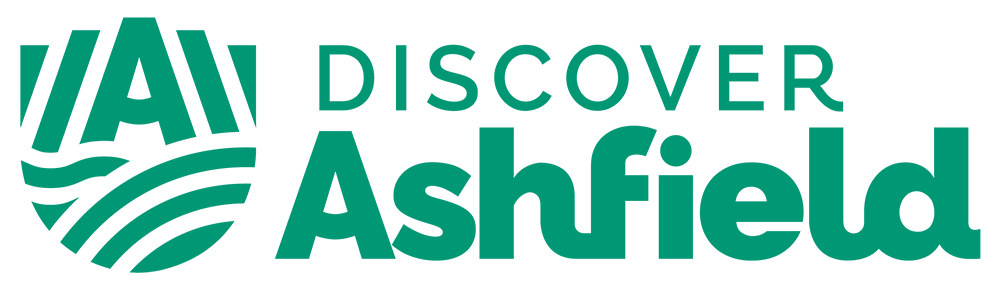 Friday 11th November 2022
9:00am – 9:05am start
Virtual Meeting via Microsoft Teams & Meeting Room 1, Council Offices, Urban Road, Kirkby in Ashfield. <AI1></AI1><AI2></AI2><AI3></AI3><AI4></AI4><AI5></AI5><AI6></AI6><AI7></AI7><AI8></AI8><AI9></AI9><AI10></AI10><AI11></AI11><AI12></AI12><AI13></AI13><AI14></AI14><AI15></AI15><AI16></AI16><AI17>ATTENDEES ATTENDEES ATTENDEES ATTENDEES NamePosition on BoardPosition/OrganisationPresent Martin Rigley MBEChair / Theme Lead – Succeed in AshfieldManaging Director, Lindhurst Engineering√Louise KnottVice ChairVice Principal, West Nottinghamshire College – joined the meeting at 9.50amDarron EllisTheme Lead – More to DiscoverHistorian, Sutton Living Memory GroupLiz Barrett OBETheme Lead – Love Where You LivePrincipal, Academy Transformation Trust Further Education (ATTFE)Pete EdwardsTheme Lead – Be Happy, Be HealthyChair, Ashfield Health and Wellbeing PartnershipCallum Parr MYPBoard MemberUK Youth Parliament Steering Group Representative for the East MidlandsClaire WardBoard MemberChair of Sherwood Forest Hospitals NHS Foundation TrustChristopher BaronSubstitute for Lee Anderson, MPOffice Manager, Ashfield & Eastwood MP’s Office √Cllr Christian ChapmanBoard MemberScrutiny Rep, Ashfield District CouncilCllr Helen-Ann SmithBoard MemberDeputy Council Leader, Ashfield District CouncilCllr Daniel WilliamsonBoard MemberAnnesley and Felley Parish CouncilCllr Matthew RelfBoard MemberPortfolio Holder, Planning & Regen, Ashfield District Council√Cllr Keith GirlingNotts County Council Representative Economical Development and Asset Management, Notts County Council√David AinsworthBoard MemberDirector of Sherwood Forest Hospitals Trust √Edward JohnstoneBoard MemberAssistant Principal (Development), Portland CollegeElla McManusBoard MemberMansfield & Ashfield 2020Fiona AndersonBoard Member Head of Civic Engagement, Nottingham Trent University (NTU)Frank HorsleyBoard MemberHead of Business and Innovation, D2N2Gary Jordan MBEBoard MemberDirector of The Musketeers CIC Charity√Ian BondSubstitute for Peter GrawDirector of Learning, Inspire: Culture, Learning and Libraries Julia TerryBoard MemberDevelopment Worker, Transforming Notts Together√Kathryn StaceyBoard MemberChief Executive, Citizens Advice Ashfield√Katrina Crookdale ObserverArea Lead for Nottinghamshire, Cities and Local Growth BEISLorraine PalmerBoard MemberProgramme Director, Mid Notts Place Based Partnership Lee Anderson, MPBoard MemberMP for Ashfield and EastwoodMark Spencer, MPBoard MemberMP for SherwoodMark YatesSubstitute PCN Development Managers, Nottingham and Nottinghamshire ICB Mark CliffordSubstitute for Viki DyerDepartment for Work and PensionsMelanie PhythianObserverTowns Fund Policy Advisor, Cities & Local Growth UnitPeter GawBoard MemberChief Executive Officer, Inspire: Culture, Learning and Libraries √Paula LongdenBoard Member Deputy Locality Director, Nottingham and Nottinghamshire ICB √Simon MartinBoard MemberVice Principal, Academy Transformation Trust Further Education (ATTFE)√Stephen SalisburyBoard Member Idlewells Centre ManagerTeresa JacksonBoard MemberChief Officer, Ashfield Voluntary ActionTim HepkeBoard MemberITP Aero √Theresa HodgkinsonBoard MemberChief Executive, Ashfield District Council√Viki DyerBoard MemberDistrict Operations Lead, Department of Work and PensionsAndrea StoneSupporting OfficerHealth and Wellbeing Manager, Ashfield District CouncilAlastair BlunkettSupporting Officer Service Manager for Neighbourhoods and Environment Bev BullSupporting OfficerChief Accountant, Ashfield District Council Chris StephensonSupporting OfficerCommunications Manager, Ashfield District Council √Christine SarrisSupporting OfficerAssistant Director – Planning and Regulatory Services Hollie Maxwell-SmithSupporting OfficerProject Officer Discover Ashfield, Ashfield District Council √Matthew NealSupporting OfficerService Director of Investment and Growth, Nottinghamshire County Council√Paul CrawfordSupporting OfficerSenior Regeneration Officer, Ashfield District Council√Robert Docherty Supporting OfficerDirector of Place & Communities, Ashfield District Council √Sarah DanielSupporting OfficerService Manager for Place and Wellbeing, Ashfield District Council√Tracey BirdSupporting OfficerHealth and Wellbeing Officer, Ashfield District CouncilTrevor MiddletonSupporting OfficerTown Centres and Markets Manager, Ashfield District Council√In attendanceIn attendanceIn attendanceIn attendanceLaura SimpsonPresenting Visitor Economy Manager, Nottinghamshire County Council√Helena Hansen-FurePresentingKinver Business√Caterina ChiofaloPresentingArchitectural Assistant, Ashfield District Council√Tom Mukherjee-NealePresentingProgramme Manager, Ashfield District Council √AGENDAPageWelcome / Introductions / Apologies - Martin Rigley Reflections of Previous Meeting - Martin Rigley Meeting Minutes Action Log New Declarations of Interest - ALL Visitor Economy Strategy – Laura SimpsonKirkby & Sutton Sports Hubs – Caterina ChiofaloPortland Street Sustainable Housing & Construction Centre – Helena Hansen-FureFunding Update – Paul Crawford Risk Register – Tom Mukherjee-Neale The Ashfield Story- Sarah Daniel 10. Theme Lead Reports - Theme Leads Succeed in Ashfield - Martin Rigley Love Where You Live - Liz Barrett More to Discover - Darron Ellis Be Healthy, Be Happy - Pete Edwards 11. Discover Ashfield Project Officer Update - Hollie Maxwell-Smith 12. Board Member Updates - ALL 13. Any Other Business - ALL 14. Date of Next Meeting – Wednesday 14th December 9:00am Agenda Item1Welcome / Introductions / ApologiesWelcome / Introductions / ApologiesApologies were noted from Liz Barrett, Frank Horsley, Louise Knott, Pete Edwards, Ella McManus, Fiona AndersonApologies were noted from Liz Barrett, Frank Horsley, Louise Knott, Pete Edwards, Ella McManus, Fiona AndersonKelvin Eatherington substitute for Fiona Anderson.Kelvin Eatherington substitute for Fiona Anderson.In attendance to present: Caterina Chiofalo, Laura Simpson NCC, Helena Hansen-Fure and Tom Mukherjee-Neale. In attendance to present: Caterina Chiofalo, Laura Simpson NCC, Helena Hansen-Fure and Tom Mukherjee-Neale. 2Review of Previous Meeting – Wednesday 5th October Review of Previous Meeting – Wednesday 5th October aMeeting MinutesMeeting MinutesAll agreed the minutes were a true reflection of the previous meeting. All agreed the minutes were a true reflection of the previous meeting. bAction Log Action Log Actions (these include actions from the below minutes)Actions (these include actions from the below minutes)Hollie to send the YouTube links for the Discover Ashfield heritage videos to the board. Hollie to send the YouTube links for the Discover Ashfield heritage videos to the board. 3New Declarations of Interest – ALL New Declarations of Interest – ALL No new declarations of interest were noted. No new declarations of interest were noted. 4Visitor Economy Strategy – Laura Simpson     Visitor Economy Strategy – Laura Simpson     Laura presented on the Visitor Economy – attached. Laura presented on the Visitor Economy – attached. Martin asked about time frames for the suggested changes. Martin asked about time frames for the suggested changes. Laura confirmed the suggested changes were due for submission by January and the action plan is almost complete for this.Laura confirmed the suggested changes were due for submission by January and the action plan is almost complete for this.Martin requested an update in the new year. Martin requested an update in the new year. Cllr Girling thanked Laura for her hard work on the strategy. He also stated he was happy that the strategy encompasses the attractions of Nottinghamshire as a whole.Cllr Girling thanked Laura for her hard work on the strategy. He also stated he was happy that the strategy encompasses the attractions of Nottinghamshire as a whole.Cllr Relf commented he was pleased to see the Ava Lovelace image on the presentation as she is an internationally recognised person of huge importance around the world, and it ties in well with the STEM engagement workHe commented it would be great if half the engineers working on Step Fusion were women as a way of inspiring education in the local area and retaining graduates in the local area.  Cllr Relf commented he was pleased to see the Ava Lovelace image on the presentation as she is an internationally recognised person of huge importance around the world, and it ties in well with the STEM engagement workHe commented it would be great if half the engineers working on Step Fusion were women as a way of inspiring education in the local area and retaining graduates in the local area.  Laura confirmed Ada Lovelace is represented in the strategy under ‘Inspirational and rebellious characters’. Laura confirmed Ada Lovelace is represented in the strategy under ‘Inspirational and rebellious characters’. Peter Gaw commented on the definition of ‘domestic’ and wondered if there would be a mention of ‘local’ within the strategy as many residents in Nottingham don’t visit local attractions. He also pointed out that the Inspire libraries have a role within the local tourist information provision so people can be informed about the offers and on a broader scale finding information on what is on offer is always a challenge and the County has an opportunity to pull this together. Peter Gaw commented on the definition of ‘domestic’ and wondered if there would be a mention of ‘local’ within the strategy as many residents in Nottingham don’t visit local attractions. He also pointed out that the Inspire libraries have a role within the local tourist information provision so people can be informed about the offers and on a broader scale finding information on what is on offer is always a challenge and the County has an opportunity to pull this together. David Ainsworth explained that he is the Chair of Mansfield and Ashfield Cultural Compact and would welcome a conversation with Laura to see how the two can work together as they are in the process of bidding for funding to extend that compact. David Ainsworth explained that he is the Chair of Mansfield and Ashfield Cultural Compact and would welcome a conversation with Laura to see how the two can work together as they are in the process of bidding for funding to extend that compact. Laura thanked Peter and Sian within the Compact who gave feedback on contemporary culture which is now hopefully represented in the strategy. Laura thanked Peter and Sian within the Compact who gave feedback on contemporary culture which is now hopefully represented in the strategy. Martin commented that Discover Ashfield and the Ashfield Arts Festival had been working together and made some historic figure YouTube videos and asked for these to be shared with the Board. Martin commented that Discover Ashfield and the Ashfield Arts Festival had been working together and made some historic figure YouTube videos and asked for these to be shared with the Board. 5 Kingsway Sports Hub – Caterina ChiofaloKingsway Sports Hub – Caterina ChiofaloCaterina presented on the Kingsway Sports Hub – presentation attached. Caterina presented on the Kingsway Sports Hub – presentation attached. Edward Johnstone commented the project looked very exciting. He noted there was a small funding gap but that he understands Ashfield Council have a good relationship with Sport England and that they have a local asset fund where funding could be secured and offered support with this. Edward Johnstone commented the project looked very exciting. He noted there was a small funding gap but that he understands Ashfield Council have a good relationship with Sport England and that they have a local asset fund where funding could be secured and offered support with this. Martin wanted to confirm which RIBA stage was being voted on today.Martin wanted to confirm which RIBA stage was being voted on today.Cat confirmed it was RIBA stage 4. Cat confirmed it was RIBA stage 4. Paul Crawford made a comment that it would be useful to wait until all presentations were done to take these to the decision process as some of these link in with each other.  Paul Crawford made a comment that it would be useful to wait until all presentations were done to take these to the decision process as some of these link in with each other.  Sutton Lawn Sports Hub – Caterina Chiofalo Sutton Lawn Sports Hub – Caterina Chiofalo Caterina presented on the Sutton Lawn Sports Hub –  presentation attached. Caterina presented on the Sutton Lawn Sports Hub –  presentation attached. 6Portland Street Sustainable Housing – Helena Hansen-FurePortland Street Sustainable Housing – Helena Hansen-FureHelena presented on Portland Street Sustainable Housing –  presentation attached. Helena presented on Portland Street Sustainable Housing –  presentation attached. Martin commented that he understands it is a difficult decision as the project can be beneficial to the community but also needs to be financially viable. Martin commented that he understands it is a difficult decision as the project can be beneficial to the community but also needs to be financially viable. Construction Centre – Helena Hansen-Fure Construction Centre – Helena Hansen-Fure Helena presented on the Construction Centre –  presentation attached. Helena presented on the Construction Centre –  presentation attached. Peter Gaw raised concerns on the proposed plans as they don’t give an option for Inspire to move from their current facility. Peter Gaw raised concerns on the proposed plans as they don’t give an option for Inspire to move from their current facility. Simon Martin made comment to Peter that within the subgroup there have been extensive discussions with Ian Bond about using the construction facility at ATTFE College for a short-term solution. Simon Martin made comment to Peter that within the subgroup there have been extensive discussions with Ian Bond about using the construction facility at ATTFE College for a short-term solution. Cllr Relf offered a meeting with Peter to discuss this further as he is keen to ensure Inspire learners are catered for.  Cllr Relf offered a meeting with Peter to discuss this further as he is keen to ensure Inspire learners are catered for.  Cllr Girling explained that Top Wighay development in Gedling has planning to build 800 homes and this will also include a construction college to train people on site who will build the houses on this site. It has also been mentioned that there will be a similar plan at West Burton for the Step Fusion project.  Cllr Girling explained that Top Wighay development in Gedling has planning to build 800 homes and this will also include a construction college to train people on site who will build the houses on this site. It has also been mentioned that there will be a similar plan at West Burton for the Step Fusion project.  Cllr Relf commented that he was unaware of the construction college at Wighay and the plans for West Notts College have been part of the Towns Fund for a while and it would be worth looking at the Wighay plans.  Cllr Relf commented that he was unaware of the construction college at Wighay and the plans for West Notts College have been part of the Towns Fund for a while and it would be worth looking at the Wighay plans.  Cllr Girling went on to explain that the concept of the Wighay project will have on site bricklayers and skilled people who will train learners, similar to an apprenticeship. Cllr Girling went on to explain that the concept of the Wighay project will have on site bricklayers and skilled people who will train learners, similar to an apprenticeship. Cllr Relf agreed that physically doing the work is beneficial, and it will be useful to have a discussion with West Notts College to discuss the two projects as there is a resource in the area already so as not to duplicate.Cllr Relf agreed that physically doing the work is beneficial, and it will be useful to have a discussion with West Notts College to discuss the two projects as there is a resource in the area already so as not to duplicate.Teresa Jackson made note that there is a lack of people who are qualified to do net carbon work and there is a substantial amount of net carbon work being done so there may be a capacity for these training facilities. She said that pop up places for training can be backed up by colleges to follow this through for people and feels there can be space for both.Teresa Jackson made note that there is a lack of people who are qualified to do net carbon work and there is a substantial amount of net carbon work being done so there may be a capacity for these training facilities. She said that pop up places for training can be backed up by colleges to follow this through for people and feels there can be space for both.Martin commented he attended an employee’s event at Portland College and he was made aware of Resolve Foundation who are looking at entry level low carbon skills and bringing some funding into the area. Martin will follow this up with his contact and update the Board. Martin commented he attended an employee’s event at Portland College and he was made aware of Resolve Foundation who are looking at entry level low carbon skills and bringing some funding into the area. Martin will follow this up with his contact and update the Board. 7Funding Update – Paul Crawford Funding Update – Paul Crawford Paul explained the four projects conclude the business case development for the 17 projects in the Towns Fund Investment Plan and thanked everyone involved for their time and effort reviewing and giving their recommendations, and also the one project we are not looking to remove from the programme.The report presented in the agenda pack provides an overview of project updates. The key focus today is the review of the programme finances and, given that the business cases are all concluded now, we are in a place to understand the project cost risks. The first part of the finance review is on Board delegated powers. DHLUC recently gave Town Deal boards powers to increase the pace of decision making for projects by focusing on financial amendments to projects under £500,000. Earlier in the year the North Kirkby Gateway project was presented to the board and approved to go through the summary document submission process.  £800,000 of funding was retained within the budget to improve the contingency position. This was above and beyond the contingencies applied to the construction works as a whole. Under the delegated powers, we are looking for the Board to reduce the retained funding by £500,000 and reallocate this to the ADMC project as this will be subject to fluctuations in the market values. Paul commented it would be sensible to review this decision once the funding update is complete so the Board can understand the other financial challenges. Paul explained the four projects conclude the business case development for the 17 projects in the Towns Fund Investment Plan and thanked everyone involved for their time and effort reviewing and giving their recommendations, and also the one project we are not looking to remove from the programme.The report presented in the agenda pack provides an overview of project updates. The key focus today is the review of the programme finances and, given that the business cases are all concluded now, we are in a place to understand the project cost risks. The first part of the finance review is on Board delegated powers. DHLUC recently gave Town Deal boards powers to increase the pace of decision making for projects by focusing on financial amendments to projects under £500,000. Earlier in the year the North Kirkby Gateway project was presented to the board and approved to go through the summary document submission process.  £800,000 of funding was retained within the budget to improve the contingency position. This was above and beyond the contingencies applied to the construction works as a whole. Under the delegated powers, we are looking for the Board to reduce the retained funding by £500,000 and reallocate this to the ADMC project as this will be subject to fluctuations in the market values. Paul commented it would be sensible to review this decision once the funding update is complete so the Board can understand the other financial challenges. Paul referred to page 19 of the agenda pack which demonstrates the wider project costs. This table represents the budget position of each project and a forecast figure for where the budget needs to be and where there is an adjustment required. From the presentation today, it is understood the Construction Centre project does not require £1.97 million of the original budget so this is available for reallocation. Caterina presented on the two Sports Hub projects which demonstrated, through the development phase, the challenges of construction phase inflation. There have also been some other challenges around understanding cost expectation of the Football Foundation which has led to both projects having a budget deficit. Portland Street Sustainable Housing which, if agreed will be removed from the programme, which will free up £700,000 for reallocation. In total the deficits on Kingsway Sports Hub, Sutton Lawn Sports Hub and Kings Mill Reservoir Leisure Development will be covered by funding realigned from Portland Street Sustainable Housing and the Construction centre projects if agreed. The Kings Mill Reservoir Leisure Development project has a £800,000 deficit which is related to the specifications required for the building and the inflation risks associated with the car park and leisure building. Paul noted that the car park expansion is central to the planned improvement at the for outdoor recreation at Mill Adventure Base site led by Nottinghamshire County Council. The car park costs were developed over four years ago and have not been able to absorb the impact of inflation  and have caused a significant part of the deficit which needs to be covered. The adjustments put forward and reallocation of funds  for the whole Towns Fund programme would mean there is a balance of £133,000. The Future High Streets Fund projects, except the Theatre Project with a deficit of £500,000, are all on track within their estimated budgets. The Theatre Project is more complex in the design phase and it has been identified there is more funding needed to ensure the facility delivers the proposed outputs for the town centre. Discussions with DHLUC to reallocate the £133,000 balance from the Towns Fund to the Future High Streets Fund and, subject to a project adjustment request (PAR) being submitted and approved.Paul noted that the proposed reallocation of this fund will not cover the £500,000 balance on the Future High Streets Fund but further options are being explored. The additional cost savings identified from the Sports Hub projects added to the balance transfer brings the deficit down and closer to being a cost neutral.In order to move Towns Fund to the Theatre Project there will need to be a mini project and business case for an element of the theatre project. This is currently being developed and will be presented to the Board before Christmas.Expept for the movement of £500k from the North Kirkby gateway project to ADMC which meets the threshold for board delegated powers, there is no delegated authority to make the wider amendments raised as they do not meet the criteria set out by DHLUC. Subject to Board approval, Paul would like to submit one project programme adjustment request to adjust the budgets between different projects. Paul referred to page 19 of the agenda pack which demonstrates the wider project costs. This table represents the budget position of each project and a forecast figure for where the budget needs to be and where there is an adjustment required. From the presentation today, it is understood the Construction Centre project does not require £1.97 million of the original budget so this is available for reallocation. Caterina presented on the two Sports Hub projects which demonstrated, through the development phase, the challenges of construction phase inflation. There have also been some other challenges around understanding cost expectation of the Football Foundation which has led to both projects having a budget deficit. Portland Street Sustainable Housing which, if agreed will be removed from the programme, which will free up £700,000 for reallocation. In total the deficits on Kingsway Sports Hub, Sutton Lawn Sports Hub and Kings Mill Reservoir Leisure Development will be covered by funding realigned from Portland Street Sustainable Housing and the Construction centre projects if agreed. The Kings Mill Reservoir Leisure Development project has a £800,000 deficit which is related to the specifications required for the building and the inflation risks associated with the car park and leisure building. Paul noted that the car park expansion is central to the planned improvement at the for outdoor recreation at Mill Adventure Base site led by Nottinghamshire County Council. The car park costs were developed over four years ago and have not been able to absorb the impact of inflation  and have caused a significant part of the deficit which needs to be covered. The adjustments put forward and reallocation of funds  for the whole Towns Fund programme would mean there is a balance of £133,000. The Future High Streets Fund projects, except the Theatre Project with a deficit of £500,000, are all on track within their estimated budgets. The Theatre Project is more complex in the design phase and it has been identified there is more funding needed to ensure the facility delivers the proposed outputs for the town centre. Discussions with DHLUC to reallocate the £133,000 balance from the Towns Fund to the Future High Streets Fund and, subject to a project adjustment request (PAR) being submitted and approved.Paul noted that the proposed reallocation of this fund will not cover the £500,000 balance on the Future High Streets Fund but further options are being explored. The additional cost savings identified from the Sports Hub projects added to the balance transfer brings the deficit down and closer to being a cost neutral.In order to move Towns Fund to the Theatre Project there will need to be a mini project and business case for an element of the theatre project. This is currently being developed and will be presented to the Board before Christmas.Expept for the movement of £500k from the North Kirkby gateway project to ADMC which meets the threshold for board delegated powers, there is no delegated authority to make the wider amendments raised as they do not meet the criteria set out by DHLUC. Subject to Board approval, Paul would like to submit one project programme adjustment request to adjust the budgets between different projects. Martin Rigley wanted to confirm what the decision is today, and what needs to be taken to DHLUC.  Martin Rigley wanted to confirm what the decision is today, and what needs to be taken to DHLUC.  Paul explained the Board’s approval is needed firstly for the fund reallocation which will then be included in the project programme adjustment request to take to DHLUC. Paul explained the Board’s approval is needed firstly for the fund reallocation which will then be included in the project programme adjustment request to take to DHLUC. Martin put forward the decision to approve going back to DHLUC to reapportion the funds as Paul described. Martin confirmed that if the Board approves the decision, this will mean all projects are approved except for the Portland Stret Sustainable Housing project. Martin put forward the decision to approve going back to DHLUC to reapportion the funds as Paul described. Martin confirmed that if the Board approves the decision, this will mean all projects are approved except for the Portland Stret Sustainable Housing project. Paul confirmed that the decisions today are combined together, and once DHLUC approve the project adjustment request then the schemes can be moved forward. Initially the decision needs to be put forward on the realignment of funds and then refer back to the four projects reviewed to agree whether the subgroup’s recommendation for these to be approved are accepted.  Paul confirmed that the decisions today are combined together, and once DHLUC approve the project adjustment request then the schemes can be moved forward. Initially the decision needs to be put forward on the realignment of funds and then refer back to the four projects reviewed to agree whether the subgroup’s recommendation for these to be approved are accepted.  Cllr Girling noted that he would have a declaration of interest with the transfer of funds to ADMC as this impacts on Nottinghamshire County Council, though he was unsure if he was a board member. Cllr Girling noted that he would have a declaration of interest with the transfer of funds to ADMC as this impacts on Nottinghamshire County Council, though he was unsure if he was a board member. Sarah Daniel confirmed Cllr Girling is a board member as they can be accepted at any time.  Sarah Daniel confirmed Cllr Girling is a board member as they can be accepted at any time.  Cllr Girling confirmed he would not be voting on this due to his declaration of interest. Cllr Girling confirmed he would not be voting on this due to his declaration of interest. Martin asked for a board member to propose the decision to go to DHLUC for reapportioning of funds. Martin asked for a board member to propose the decision to go to DHLUC for reapportioning of funds. Gary Jordan proposed the decision and Simon Martin seconded. Gary Jordan proposed the decision and Simon Martin seconded. Paul confirmed the second decision is to use the board’s delegated powers to move the £500,000 from North Kirkby Gateway to the ADMC project. Paul confirmed the second decision is to use the board’s delegated powers to move the £500,000 from North Kirkby Gateway to the ADMC project. Martin asked for a board member to propose the decision to reapportion the £500,000 to ADMC.Martin asked for a board member to propose the decision to reapportion the £500,000 to ADMC.Teresa Jackson proposed the decision and Edward Johnstone seconded. Teresa Jackson proposed the decision and Edward Johnstone seconded. Martin asked for a board member to propose the decision on Portland Street Sustainable Housing. The decision is to not take the project forward Martin asked for a board member to propose the decision on Portland Street Sustainable Housing. The decision is to not take the project forward Gary Jordan proposed and Edward Johnstone seconded. Gary Jordan proposed and Edward Johnstone seconded. Martin asked for a board member to propose the decision on approving the Construction Centre. Martin asked for a board member to propose the decision on approving the Construction Centre. Tim Hepke proposed and Gary Jordan seconded.Tim Hepke proposed and Gary Jordan seconded.Martin asked for a board member to propose the decision on approving the Kingsway Sports Hub. Martin asked for a board member to propose the decision on approving the Kingsway Sports Hub. Gary Jordan proposed and Edward Johnstone seconded.Gary Jordan proposed and Edward Johnstone seconded.Martin asked for a board member to propose the decision on approving the Sutton Lawn Sports Hub. Martin asked for a board member to propose the decision on approving the Sutton Lawn Sports Hub. Tim Hepke proposed and Gary Jordan seconded.Tim Hepke proposed and Gary Jordan seconded.Paul commented that if any board members have any wider questions relating to the report update then he is happy to take these. Paul commented that if any board members have any wider questions relating to the report update then he is happy to take these. 8Risk Register – Tom Mukherjee-Neale Risk Register – Tom Mukherjee-Neale Tom referred to the current positions of each project and that all risks had remained constant. There are minor fluctuations but nothing major. Tom referred to the current positions of each project and that all risks had remained constant. There are minor fluctuations but nothing major. Tom noted that Risk No 3.1 and 3.2 had slight amendments to their description of each. Risk No 3.1 now includes the war in Ukraine and 3.2 now includes Covid-19 effects with higher prices and higher interest rates for each. Risk No.s 3.3, 3.4 and 3.5 are directly impacted by a result of these and Cat highlighted that the construction costs are anticipated to have a 1% increase per month between now and when construction starts on site, which can accumulate for a period for some projects. Tom noted that the movement in interest rates has not been quantified yet for various projects so this review needs to be done across the programme. This is being done as part of the regular update and risk analysis process. Tom explained he expects some numbers to change within the financial risks in Section 3 but also some aspects on the development of the projects, legal risks will likely be on a downward trajectory with all project business cases now having gone through the board. Tom noted that Risk No 3.1 and 3.2 had slight amendments to their description of each. Risk No 3.1 now includes the war in Ukraine and 3.2 now includes Covid-19 effects with higher prices and higher interest rates for each. Risk No.s 3.3, 3.4 and 3.5 are directly impacted by a result of these and Cat highlighted that the construction costs are anticipated to have a 1% increase per month between now and when construction starts on site, which can accumulate for a period for some projects. Tom noted that the movement in interest rates has not been quantified yet for various projects so this review needs to be done across the programme. This is being done as part of the regular update and risk analysis process. Tom explained he expects some numbers to change within the financial risks in Section 3 but also some aspects on the development of the projects, legal risks will likely be on a downward trajectory with all project business cases now having gone through the board. Martin commented he had noticed steel prices have softened slightly so this is going in the right direction. Martin commented he had noticed steel prices have softened slightly so this is going in the right direction. Tom commented that some market reports suggest in the new year that prices will plateau slightly.  Tom commented that some market reports suggest in the new year that prices will plateau slightly.  9UKSPF Update / The Ashfield Story – Sarah Daniel UKSPF Update / The Ashfield Story – Sarah Daniel Sarah explained that she is still waiting on confirmation from DHLUC that the plans for UK Shared Prosperity Fund have been accepted. The focus this year for spend is communities and place theme as well as some of the local business support projects. The majority of these projects are likely to be delivered with other Nottinghamshire authorities through joint commissioning. Sarah explained that she is still waiting on confirmation from DHLUC that the plans for UK Shared Prosperity Fund have been accepted. The focus this year for spend is communities and place theme as well as some of the local business support projects. The majority of these projects are likely to be delivered with other Nottinghamshire authorities through joint commissioning. Note: The board and all attendees observed a 2 minute silence for Remembrance Day.Note: The board and all attendees observed a 2 minute silence for Remembrance Day.Most of the skills and people theme will be spent in year 3. There are some projects identified earlier such as some skills courses and support for economically inactive as some European funded programmes are coming to an end.  The main delivery focus is on the communities and place theme. Some projects within this theme are providing match funding for other initiative such as Coxmoor Estate which is a Safer Streets project. Hucknall Safer Streets is focusing on the town centre to make this feel safer for people. Another area of focus is events and the visitor economy.In Cycling and Walking there is an initiative for cycle training and access to refurbished bikes. Looking at appointing a project manager for this. Most of the skills and people theme will be spent in year 3. There are some projects identified earlier such as some skills courses and support for economically inactive as some European funded programmes are coming to an end.  The main delivery focus is on the communities and place theme. Some projects within this theme are providing match funding for other initiative such as Coxmoor Estate which is a Safer Streets project. Hucknall Safer Streets is focusing on the town centre to make this feel safer for people. Another area of focus is events and the visitor economy.In Cycling and Walking there is an initiative for cycle training and access to refurbished bikes. Looking at appointing a project manager for this. The Ashfield Story is a result of work done with the LGA (Local Government Association) over the last few months who offered funded support around Place branding. Consultants were commissioned and visited the Council to meet with Councillors, senior leadership and management and the Chair of the board, Martin, and theme leads of Discover Ashfield have been involved.Sarah explained this was to review the direction of Discover Ashfield and place shaping and to create a narrative of what DA is about. The Ashfield Story, within the agenda pack, is what had come from this. Sarah asked for the board to give comments now or give any feedback within the next few weeks.   The Ashfield Story is a result of work done with the LGA (Local Government Association) over the last few months who offered funded support around Place branding. Consultants were commissioned and visited the Council to meet with Councillors, senior leadership and management and the Chair of the board, Martin, and theme leads of Discover Ashfield have been involved.Sarah explained this was to review the direction of Discover Ashfield and place shaping and to create a narrative of what DA is about. The Ashfield Story, within the agenda pack, is what had come from this. Sarah asked for the board to give comments now or give any feedback within the next few weeks.   Martin asked what this will be used for. Martin asked what this will be used for. Sarah noted there is an elevator pitch at the end of this and it was identified it was something that DA didn’t have. The idea is for this to be publicised. There is also an action plan being developed by the consultants which will be brought to a future board meeting for discussion. Sarah noted there is an elevator pitch at the end of this and it was identified it was something that DA didn’t have. The idea is for this to be publicised. There is also an action plan being developed by the consultants which will be brought to a future board meeting for discussion. Martin commented that anyone external who visits DA always go away positively so this is a valuable exercise. Martin commented that anyone external who visits DA always go away positively so this is a valuable exercise. 10Theme Lead Reports – Theme Leads Theme Lead Reports – Theme Leads Succeed in Ashfield – Martin RigleySucceed in Ashfield – Martin RigleyMartin attended the subgroup meeting of project business cases being reviewed.Martin attended the subgroup meeting of project business cases being reviewed.Martin and Hollie met at Moor Market as part of their catch ups. Martin and Hollie met at Moor Market as part of their catch ups. Attended the ADMC meeting. Attended the ADMC meeting. Gary and Martin attended Bracken Hill School as part of a Dragon’s Den session with the students which was really inspirational. Gary and Martin attended Bracken Hill School as part of a Dragon’s Den session with the students which was really inspirational. Attended Chamber board meetings. Had a Chamber away day where a futurologist speaker came in to discuss the futureAttended Chamber board meetings. Had a Chamber away day where a futurologist speaker came in to discuss the futureThe Ambassador event was cancelled due to low numbers. The Ambassador event was cancelled due to low numbers. Martin MC’d the Portland Employees’ event. Martin MC’d the Portland Employees’ event. Love Where You Live – Liz BarrettLove Where You Live – Liz BarrettRemembrance events across Ashfield are well prepared. Grateful to ADC for their support and to the community groups that are leading them. Ashfield takes great care and pride in remembering.Remembrance events across Ashfield are well prepared. Grateful to ADC for their support and to the community groups that are leading them. Ashfield takes great care and pride in remembering.The Christmas events start next week. These uplifting inclusive festive events will bring much needed cheer to the area and are FREE. It is lovely to have local groups and schools involved in them.The Christmas events start next week. These uplifting inclusive festive events will bring much needed cheer to the area and are FREE. It is lovely to have local groups and schools involved in them.The last 'Love Where You Live’ primary network went really well. Primary school visits to the observatory have been incredibly well received with more planned.The last 'Love Where You Live’ primary network went really well. Primary school visits to the observatory have been incredibly well received with more planned.The last ‘Love Where You Live’ community meeting got postponed due to covid but will be picked up soon.The last ‘Love Where You Live’ community meeting got postponed due to covid but will be picked up soon.More to Discover – Darrin Ellis More to Discover – Darrin Ellis No update for More to Discover. No update for More to Discover. Be Healthy, Be Happy – Pete EdwardsBe Healthy, Be Happy – Pete EdwardsNo update for Be Healthy, Be Happy. No update for Be Healthy, Be Happy. 11Discover Ashfield Project Officer Update The Discover Ashfield Awards are Friday 11th evening, looking forward to getting the Awards to the deserving people of Ashfield. The Discover Ashfield Awards are Friday 11th evening, looking forward to getting the Awards to the deserving people of Ashfield. Discover Ashfield attended the Careers Fair put on by Business Support. Well done to Nathan & Paul as this was very well attended. Paul Crawford also came along to show images and information of projects upcoming. Discover Ashfield attended the Careers Fair put on by Business Support. Well done to Nathan & Paul as this was very well attended. Paul Crawford also came along to show images and information of projects upcoming. 12Board Member Updates – ALLBoard Member Updates – ALLPeter Gaw updated that there is an Inspire Christmas Concert at the Royal Concert Hall, which includes performances from many schools from Ashfield. Peter Gaw updated that there is an Inspire Christmas Concert at the Royal Concert Hall, which includes performances from many schools from Ashfield. Cllr Girling commented he will check with governance within Nottinghamshire County Council if he is able to be a board member. Cllr Girling commented he will check with governance within Nottinghamshire County Council if he is able to be a board member. Teresa Jackson updated the board following on from the Health & Wellbeing Partnership meeting in October, AVA are working in a partnership programme to promote health by stealth in the deprived areas. There is an event at St Johns Church Hall, Hucknall on 23rd November to promote helping yourself to have a good Christmas. It is targeted at the Butlers Hill and Broomhill residents to welcome them in and meet support agencies. Teresa Jackson updated the board following on from the Health & Wellbeing Partnership meeting in October, AVA are working in a partnership programme to promote health by stealth in the deprived areas. There is an event at St Johns Church Hall, Hucknall on 23rd November to promote helping yourself to have a good Christmas. It is targeted at the Butlers Hill and Broomhill residents to welcome them in and meet support agencies. 13Any Other Business – ALL Any Other Business – ALL No other updates. 14Date of Next Meeting – Wednesday 14th December 9am – 11am. 